                         Тема «День Победы»
Рекомендации 1. Расскажите ребѐнку о том, какой праздник отмечается в нашей стране 9 мая и почему он называется «День Победы».
2. Расскажите о героях Великой Отечественной войны,  рассмотрите иллюстрации в книгах.
3. Вспомните, кто из ближайших родственников принимал участие в Великой Отечественной войне, рассмотрите иллюстрации в книжках, фотографии родственников.

- «Подбери признак и действие»
Защитник Отечества (какой?) – смелый, храбрый, мужественный, отважный, бесстрашный.
Защищать Родину – это значит (что делать?) охранять, беречь, сохранять, оберегать.- «Четвёртый лишний» (назови, кто лишний объясни свой
выбор)
Танк, истребитель, вертолет, самолет
Артиллерист, снайпер повар, десантник.
Барабан, пулемет, автомат, миномет.
Тельняшка, шинель, джинсы, китель.
Снайпер, сапер, танкист, артист.
Пистолет, снайпер, винтовка, ружье.- «Один - много»
Солдат – солдаты
Матрос – матросы                                                                                            
Лётчик – лётчики
Салют – салюты
Праздник – праздники
Ветеран – ветераны
- «Скажи наоборот» Военный – мирный Водный – сухопутныйМолодой –Сильный –Умный -Добрый -Смелый-Враг-Мир –- Подбери однокоренные слова.Герой - геройский, героический, героизм...Защита - защитник, защищать, защищенный...- Попросите ребёнка объяснить значения слов и словосочетаний: «подвиг», «победа», «героический поступок», «защитник», «ветеран».Отгадать загадки.
ПРЕДЛОЖИТЕ РЕБЁНКУ ОТВЕТИТЬ НА ВОПРОСЫ:- Какой праздник мы отмечаем 9 мая?- В какой стране мы живём?-Что такое государство? Родина?-Что такое граница?- Почему нужно охранять Родину?- Почему День Победы отмечают 9 мая?- Почему в этот день поздравляют ветеранов?- Выложить из счетных палочек самолет.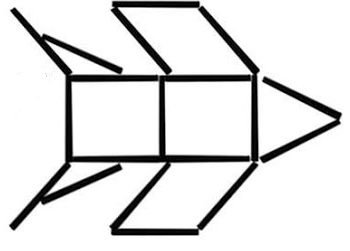 